БЛАГОУСТРОЙСТВО ПЛОЩАДИ С РЕМОНТОМ ПАМЯТНИКА ВОЙНАМ, ПОГИБШИМ В ВОВ 1941-1945 гг. д. СОБОЛЕВО(Сельское поселение Желябовское)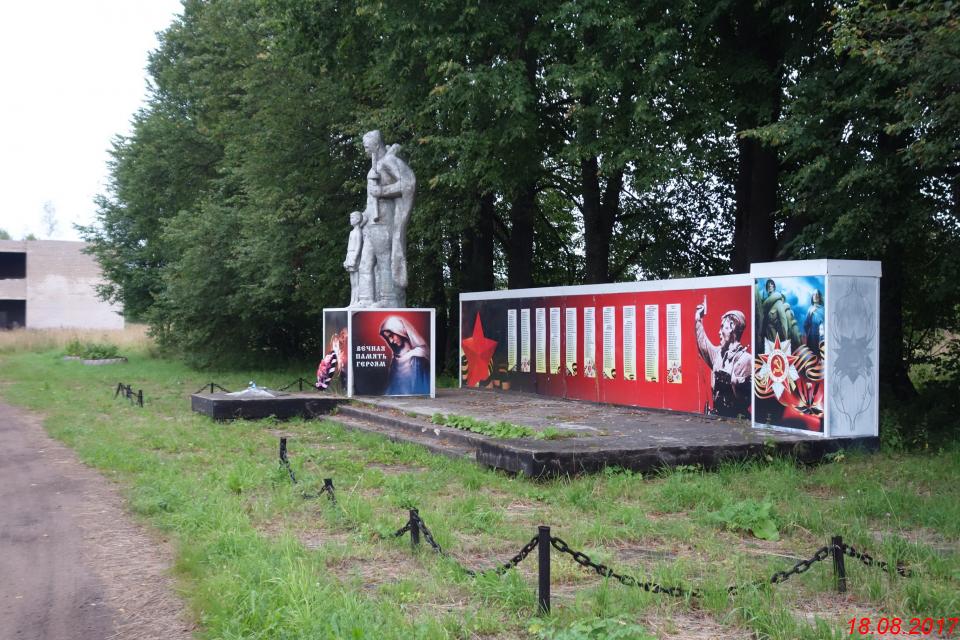 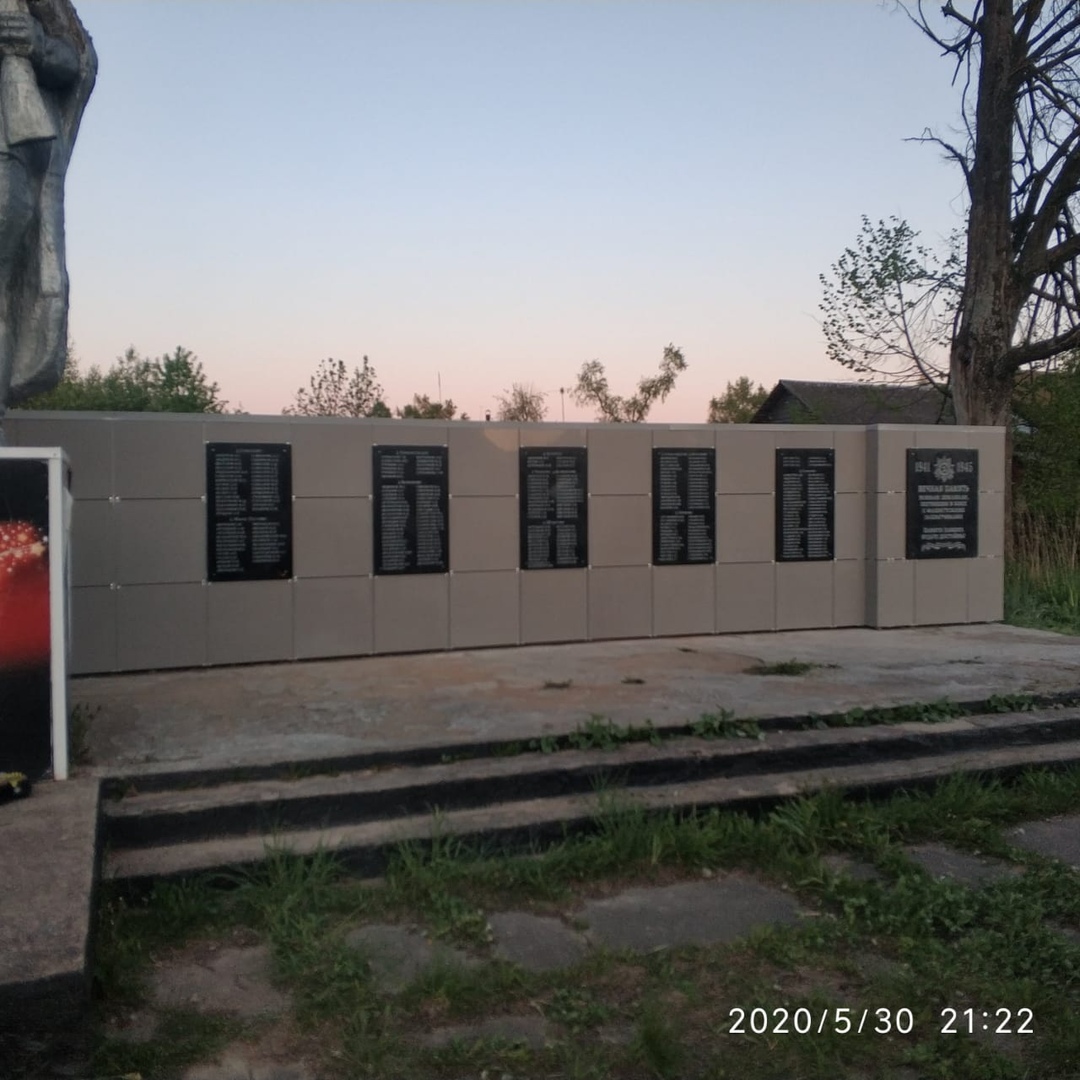 